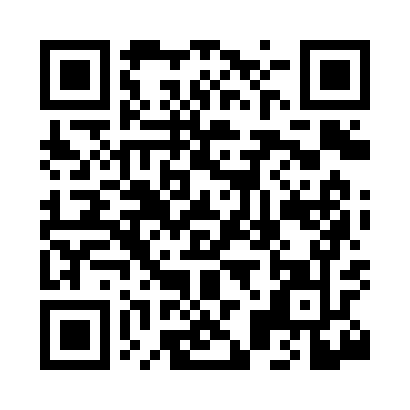 Prayer times for Willey, Iowa, USAMon 1 Jul 2024 - Wed 31 Jul 2024High Latitude Method: Angle Based RulePrayer Calculation Method: Islamic Society of North AmericaAsar Calculation Method: ShafiPrayer times provided by https://www.salahtimes.comDateDayFajrSunriseDhuhrAsrMaghribIsha1Mon4:055:481:235:268:5910:412Tue4:065:491:245:268:5810:413Wed4:075:491:245:268:5810:404Thu4:075:501:245:268:5810:405Fri4:085:501:245:268:5810:396Sat4:095:511:245:268:5710:397Sun4:105:521:245:268:5710:388Mon4:115:521:255:268:5610:379Tue4:125:531:255:268:5610:3710Wed4:135:541:255:268:5610:3611Thu4:145:541:255:268:5510:3512Fri4:155:551:255:268:5510:3413Sat4:175:561:255:268:5410:3314Sun4:185:571:255:268:5310:3215Mon4:195:581:255:268:5310:3116Tue4:205:581:255:268:5210:3017Wed4:215:591:265:268:5110:2918Thu4:236:001:265:268:5110:2819Fri4:246:011:265:268:5010:2720Sat4:256:021:265:258:4910:2521Sun4:276:031:265:258:4810:2422Mon4:286:041:265:258:4710:2323Tue4:296:051:265:258:4610:2224Wed4:316:061:265:258:4610:2025Thu4:326:071:265:248:4510:1926Fri4:336:081:265:248:4410:1727Sat4:356:091:265:248:4310:1628Sun4:366:101:265:238:4210:1529Mon4:386:101:265:238:4110:1330Tue4:396:111:265:238:3910:1231Wed4:416:121:265:228:3810:10